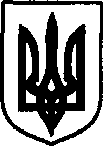 ЛЕТИЧІВСЬКА СЕЛИЩНА РАДА  ЛЕТИЧІВСЬКОГО РАЙОНУ ХМЕЛЬНИЦЬКОЇ ОБЛАСТІВИКОНАВЧИЙ КОМІТЕТ   Р І Ш Е Н Н Я11.06.2020 р.                                      Летичів                                                    № 43Про внесення змін до Програми захисту населення і територій від надзвичайних ситуацій техногенного та природного характеру на території Летичівської селищної ради на 2016-2020 рокиКеруючись пунктом 22 частини 1 статті 26 Закону України «Про місцеве самоврядування в Україні», заслухавши та обговоривши інформацію про внесення змін до Програми захисту населення і територій від надзвичайних ситуацій техногенного та природного характеру на території Летичівської селищної ради на 2016-2020 роки, селищна рада В И Р І Ш И Л А:1. Внести зміни в додаток 3 до Програми захисту населення і територій від надзвичайних ситуацій техногенного та природного характеру на території Летичівської селищної ради на 2016-2020 роки, а саме:1.1. Додатково передбачити кошти селищного бюджету на виконання  пункт 6 «Заходи з забезпечення пожежної безпеки» п.п.6.8 «Придбання паливно – мастильних матеріалів» у 2020 році у сумі 50 тис.грн.2. Дане рішення довести до відома виконавців Програми.3. Контроль за виконанням даного рішення покласти на постійну комісію селищної ради з питань планування, фінансів, бюджету та соціально-економічного розвитку (голова комісії Самолюк М.М.).Селищний голова                                                            Ігор ТИСЯЧНИЙЗатверджено рішенням 6 сесії VІІ скликанняЛетичівської селищної радивід 31.03.2016 р. № 6Програма захисту населення і територій від надзвичайних ситуацій техногенного та природного характеру на території Летичівської селищної ради на 2016-2020 роки1. Зміст проблеми та обгрунтування необхідності її розв’язання шляхом розроблення і виконання ПрограмиДержавна політика у сфері захисту населення і територій від надзвичайних ситуацій техногенного та природного характеру здійснюється на принципах пріоритетності завдань, спрямованих на рятування життя та збереження здоров’я людей і довкілля та безумовного надання переваги раціональній і превентивній безпеці.Для захисту населення від наслідків техногенних аварій, а також під час застосування зброї масового знищення в особливий період створено фонд захисних споруд. Разом з тим, значна кількість споруд втратила захисні властивості, потребує проведення капітального ремонту та переоснащення технічного обладнання.На річках, які використовуються для цілей гідроенергетики, риборозведення, технічного водопостачання та рекреації, під час тривалих зимових відлиг і літньо-осінніх дощів та злив підвищуються рівні води що призводить до швидкого, часто до раптового формування дощових паводків, а для середніх і великих річок у межах області характерні весняні повені і дощові паводки.Під час проведення аварійно-відновлювальних робіт з ліквідації наслідків надзвичайних ситуацій особливого значення набуває наявність матеріальних резервів. Це дозволяє аварійно-рятувальним силам своєчасно виконувати заходи, спрямовані на запобігання, ліквідацію надзвичайних ситуацій, надання термінової допомоги постраждалому населенню.Одним із головних заходів захисту населення від надзвичайних ситуацій є його своєчасне оповіщення про небезпеку, обстановку, яка склалася, а також інформування про порядок і правила поведінки в умовах надзвичайних ситуацій.З метою забезпечення захисту життя і здоров'я громадян, зменшення матеріальних втрат та недопущення шкоди підприємствам, установам і організаціям, матеріальним і культурним цінностям, довкіллю у разі загрози або виникнення надзвичайних ситуацій проводиться оповіщення та інформування населення. Функціонування консультаційних пунктів підвищить ефективність навчання населення способам захисту в разі виникнення надзвичайних несприятливих побутових або нестандартних ситуацій, виховання у дітей належного ставлення до питань пожежної безпеки, зменшення травматизму серед учасників навчально-виховного процесу, здобуття практичних навичок та умінь поведінки в екстремальних ситуаціях.На території громади здійснює виробничу діяльність 11 потенційно-небезпечних об’єктів, які створюють загрозу для працюючого персоналу, населення і довкілля при виникненні на них надзвичайних ситуацій.	Внаслідок аварій на вибухонебезпечних та пожежонебезпечних об’єктах району можуть утворюватися локальні пожежі і руйнування.В районі розвинута мережа автомобільних доріг. На автошляхах району можуть виникнути аварії та катастрофи автомобільного транспорту з кількістю постраждалих до 60 чоловік та можливого зараження території та довкілля сильнодіючими отруйними речовинами (СДОР) та іншими небезпечними речовинами на площі до 1,5 км2, з припиненням руху транспорту від 3 до 24 годин.	Під час проведення аварійно-відновлювальних робіт з ліквідації наслідків стихії на перше місце вийшло питання наявності, оперативного використання та своєчасного поновлення матеріальних резервів на всіх рівнях. Для забезпечення органів місцевого самоврядування та юридичних осіб необхідною технічною документацією для проведення будівельних (відбудовчих) аварійно-рятувальних робіт під час ліквідації надзвичайних ситуацій та в особливий період, для збереження культурної спадщини, на випадок втрати або псування оригіналу документа, а також для організації виробництва, експлуатації та ремонту продукції господарського призначення, передбачається створення страхового фонду документації.На протязі 2014-2015 років на території громади виникло 40 пожеж, на яких загинуло 2 особи: у 2014 році – 22 пожежі, загинула 1 особа; у 2015– 18 пожеж, загинула 1 особа.  Незадовільний стан справ з пожежами та їх наслідками свідчить про необхідність розв'язання проблеми охорони життя людей, національного багатства і навколишнього природного середовища, що потребує посилення протипожежного захисту об'єктів та населених пунктів. Велику стурбованість викликає виконання приписів органів наглядово-профілактичної діяльності щодо виконання вимог пожежної та техногенної безпеки на об’єктах з масовим перебуванням людей. Виконання заходів, запропонованих приписами на об’єктах охорони здоров’я не перевищує 25%, освіти – 30%, закладів культури – 25%.Проведеним аналізом протипожежного стану об'єктів встановлено, що приписами на усунення порушень вимог пожежної безпеки по об’єктах освіти громади  запропоновано до виконання понад 1100 протипожежних заходів. Але, незважаючи на проведену роботу, лише 7 дошкільних навчальних закладів громади обладнано системами пожежної сигналізації, що складає 53% від загальної кількості. Не приділяється належна увага виконанню вогнезахисту будівельних конструкцій.Значна кількість наявних первинних засобів пожежогасіння навчальних закладів не пройшли технічне обслуговування та перезарядку.Не проведено заміри опору ізоляції електромереж та заземлюючих пристроїв у переважній більшості навчальних закладів.На об’єктах культури громади  електромережі не вчасно випробовуються на опір ізоляції, більша частина електромереж підлягає заміні, переважна кількість об’єктів експлуатується без відповідних систем протипожежного захисту, наявні системи не справні, дерев’яні конструкції горищних приміщень не оброблені вогнезахисними розчинами, тощо.Не дивлячись на позитивні зрушення щодо забезпечення належного рівня протипожежного захисту об’єктів охорони здоров’я існує ще ряд суттєвих недоліків, виконання яких сприяло б покращенню протипожежного стану. Попередженню пожеж сприяє реалізація наказу №3 начальника цивільного захисту області – голови Хмельницької обласної державної адміністрації від 15.02.2008 року «Про створення та організацію роботи консультаційних пунктів щодо дій у надзвичайних ситуаціях, при пожежах та інших небезпечних подіях при органах місцевого самоврядування області», забезпечення органами місцевого самоврядування  присадибних ділянок сільських мешканців табличками із зображенням протипожежного інвентарю, з яким необхідно прибути на пожежу.Потребує активізації робота щодо приведення до належного протипожежного стану помешкань багатодітних родин та одиноких громадян похилого віку, неблагонадійних верств населення.На виконання постанови Кабінету Міністрів України від 24.02.2003 року № 202 «Про затвердження Положення про місцеву пожежну охорону», Кодексу цивільного захисту України, розпоряджень голови Хмельницької обласної державної адміністрації (№90р-2003, №18р-2007, №296р-2014) щодо створення та забезпечення належного функціонування підрозділів місцевих пожежних команд у сільській місцевості в громаді створено 2 місцевих пожежних команди, проте фінансування зазначених команд потребує суттєвого покращення.Слід зазначити, що від наявності необхідної кількості та справності джерел протипожежного водопостачання залежить своєчасне оперативне реагування на пожежі та інші надзвичайні ситуації, що дає змогу уникнути людських жертв та значних матеріальних збитків. Відсутність джерел протипожежного водопостачання в населених пунктах та на об'єктах призводить до того, що значна  кількість пожеж  ліквідується із залученням додаткових сил та засобів. Це збільшує масштаби пожеж, час та фінансові витрати на їх ліквідацію. 2. Мета програмиПрограма розроблена у відповідності до вимог Кодексу цивільного захисту України, розпорядження Президента України від 14 липня 2001 року №190/2001-рп "Про невідкладні заходи щодо запобігання загибелі людей на водних об’єктах", постанови Кабінету Міністрів України від 30.09.2015 року №775 «Про затвердження Порядку створення та використання матеріальних резервів для запобігання і ліквідації наслідків надзвичайних ситуацій», розпорядження голови обласної  державної адміністрації від 30.12.2015 року №228/2015-р «Про реалізацію положень постанови Кабінету Міністрів України від 30.09.2015 року №775 «Про затвердження Порядку створення та використання матеріальних резервів для запобігання і ліквідації наслідків надзвичайних ситуацій», з метою забезпечення своєчасних заходів щодо запобігання, ліквідації надзвичайних ситуацій техногенного і природного характеру та їх наслідків.Метою Програми є послідовне зниження ризику виникнення надзвичайних ситуацій техногенного та природного характеру (далі –  надзвичайні ситуації), підвищення рівня безпеки населення і захищеності територій від наслідків таких ситуацій.Основною метою програми є:поліпшення зусиль органів місцевого самоврядування, у сфері запобігання надзвичайним ситуаціям, ефективного реагування на них, забезпечення збереження життя і здоров’я людей, мінімізації наслідків забруднення територій;своєчасне та якісне проведення невідкладних відновлювальних робіт і заходів, спрямованих на ліквідацію надзвичайних ситуацій та їх наслідків;створення матеріальних резервів у кількості, необхідній для оперативної ліквідації наслідків надзвичайних ситуацій;запобігання загибелі людей на водних об'єктах, покращення функціонування аварійно-рятувальних підрозділів на водних об'єктах;організація навчання населення діям у надзвичайних ситуаціях;використання систем зв’язку, радіопроводового, телевізійного оповіщення, радіотрансляційних мереж та інших технічних засобів передавання інформації;забезпечення захисту життя та здоров’я населення, навколишнього природного середовища і об’єктів від впливу небезпечних факторів пожеж; створення умов щодо зменшення випадків прогнозованих підтоплень територій та руйнувань внаслідок зсувних процесів;посилення пожежної безпеки в населених пунктах громади, поліпшення матеріально-технічного стану підрозділів пожежної охорони для виконання покладених на них завдань за призначенням;створення, оснащення та оптимальна дислокація підрозділів місцевої пожежної охорони населених пунктів у сільській місцевості, розроблення нормативно-правового, інженерно-технічного і методичного забезпечення зазначених підрозділів щодо їх діяльності з питань запобігання та ліквідації наслідків пожеж у сільській місцевості;приведення в готовність систем протипожежного водопостачання на об’єктах та в населених пунктах.3. Шляхи і способи розв’язання проблемиОптимальним варіантом розв'язання проблеми захисту населення і територій від надзвичайних ситуацій техногенного та природного характеру є реалізація державної політики у сфері захисту населення і територій від надзвичайних ситуацій шляхом системного здійснення першочергових заходів щодо захисту населення і територій від надзвичайних ситуацій з використанням ресурсів держави та інших джерел, не заборонених законом.Для розв'язання проблеми забезпечення пожежної безпеки об'єктів та населених пунктів на території Летичівської селищної ради необхідно врегулювати питання щодо:- утворення та розвитку єдиної системи забезпечення пожежної безпеки як однієї із складових національної безпеки; - об'єднання можливостей органу місцевого самоврядування, підприємств, установ та організацій (у тому числі громадських); - забезпечення державного нагляду за станом пожежної безпеки об'єктів та населених пунктів для своєчасної протидії пожежам та зменшення негативних наслідків від них; - розроблення організаційно-правових заходів діяльності щодо забезпечення пожежної безпеки структур та відомств відповідних міністерств, інших органів місцевого самоврядування; - удосконалення та підвищення ефективності роботи суб'єктів системи забезпечення пожежної безпеки; - ефективного розв'язання завдань із забезпечення протипожежного захисту громади та оперативного реагування на  стан з пожежами; - сприяння більш гнучкому та оперативному впливу на стан організації роботи щодо фінансування служби, вишукування нових джерел надходження коштів для розвитку матеріально-технічної бази місцевих підрозділів пожежної охорони. 4. Обсяги та джерела фінансування ПрограмиФінансування завдань і заходів Програми здійснюється за рахунок селищного бюджету, інших не заборонених законом джерел.Обсяг фінансування завдань і заходів Програми уточнюється щороку під час складання проекту бюджету на відповідний рік.5. Завдання і напрямки Програми Програма передбачає здійснення першочергових заходів щодо захисту населення і територій від надзвичайних ситуацій за такими напрямами:створення матеріальних резервів для ліквідації наслідків надзвичайних ситуацій;запобігання загибелі людей на водних об’єктах;організації навчання населення правилам безпеки життєдіяльності та діям в умовах виникнення надзвичайних ситуацій;утримання фонду захисних споруд в готовності до використання за призначенням;удосконалення системи централізованого оповіщення та зв’язку цивільного захисту;організація навчання населення правилам безпеки життєдіяльності та діям в умовах виникнення надзвичайних ситуацій;забезпечення пожежної безпеки;заходи щодо запобігання та ліквідації пожеж в природних екосистемах (місцях залягання торфу);популяризація та розвиток добровільних пожежних команд.6. Очікувані результати, ефективність ПрограмиВиконання Програми дасть змогу:забезпечити належний рівень безпеки населення, захищеності територій від надзвичайних ситуацій;знизити ризик виникнення надзвичайних ситуацій та мінімізувати їх наслідки;оновлювати, поповнювати матеріальні цінності матеріальних резервів, необхідних для ліквідації надзвичайних ситуацій техногенного та природного характеру;забезпечити функціонування дієвої системи запобігання загибелі людей на водних об’єктах;підвищити обізнаність населення щодо дій у разі виникнення надзвичайних ситуацій;забезпечити здійснення комплексних заходів щодо підтримання в постійній готовності системи централізованого оповіщення населення;своєчасно та у найкоротший термін проводити оповіщення керівного складу органів місцевого самоврядування у разі загрози виникнення чи  виникнення надзвичайних ситуацій техногенного і природного характеру;підвищити ефективність використання коштів, які спрямовуються на здійснення заходів щодо захисту населення і територій від надзвичайних ситуацій;підвищити рівень оперативного реагування на надзвичайні ситуації, удосконалити систему управління силами та засобами аварійних формувань;запобігти розвитку небезпечних геологічних процесів та їх наслідків, мінімізувати можливі збитки від шкідливої дії вод;забезпечити укомплектування аварійно-рятувальних служб необхідним обладнанням;своєчасно забезпечити служби з ліквідації наслідків аварій та катастроф документацією, необхідною для проведення відбудовчих робіт на об’єктах, які мають важливе значення для сталого функціонування економіки громади, об’єктах систем життєзабезпечення населення, потенційно небезпечних об’єктах, об’єктах історичної і культурної спадщини, розташованих на території громади;обстежити території і об'єкти імовірного забруднення вибухонебезпечними предметами часів минулих війн та внаслідок військової діяльності, які на даний час передано органам місцевого самоврядування;забезпечити утримання, збереження та розвиток фонду захисних споруд цивільного захисту;знизити ризики виникнення пожеж та загроз, пов'язаних з пожежами, небезпечними для життя і здоров'я громадян, та створення сприятливих соціальних умов життєдіяльності населення, зменшення впливу негативних факторів пожеж на навколишнє природне середовище; забезпечити безпечне функціонування установ і організацій, а також суб'єктів господарювання, об'єктів життєдіяльності населення, об'єктів економіки тощо; зменшити на об'єктах та в населених пунктах кількості пожеж, загибелі та травмування на них людей, економічних втрат та матеріальних збитків від їх наслідків; своєчасного виявлення осередків загорянь, оповіщення про них людей                та підрозділів пожежної охорони, видалення продуктів горіння за допомогою систем протипожежної автоматики; в мінімальний час прибуття пожежних підрозділів до місця імовірної пожежі за рахунок оптимальної дислокації пожежних підрозділів в селищі та сільській місцевості; забезпечити наявність необхідної кількості та справність джерел протипожежного водопостачання; забезпечити своєчасне оперативне реагування на пожежі для їх успішної локалізації та ліквідації шляхом подачі води до осередків пожеж від пожежних гідрантів,  внутрішніх протипожежних водогонів, природних і штучних водоймищ,  інших інженерних споруд водопостачання.Ефективність виконання Програми полягає у створенні оптимальної та результативної єдиної системи цивільного захисту, зменшенні кількості постраждалих та загиблих внаслідок надзвичайних ситуацій.7. Координація та контроль за ходом виконання ПрограмиКоординацію між виконавцями Програми здійснює виконавчий комітет Летичівської селищної ради.Контроль за виконанням Програми здійснюється комісією селищної ради з питань планування, фінансів, бюджету та соціально-економічного розвитку.Додаток 1ПАСПОРТПрограми захисту населення і територій від надзвичайних ситуацій техногенного та природного характеру на території Летичівської селищної ради на 2016-2020 рокиДодаток 2Ресурсне забезпечення Програми захисту населення і територій від надзвичайних ситуацій техногенного та природного характеру на території Летичівської селищної ради на 2016-2020 рокиЕтапи виконання Програмитис. грн.ДЗаходи і завданняз виконання Програми захисту населення і територій від надзвичайних ситуацій техногенного та природного характеру на території Летичівської селищної ради на 2016-2020 роки1.Ініціатор розроблення програмиВиконавчий комітет Летичівської селищної радиВиконавчий комітет Летичівської селищної радиВиконавчий комітет Летичівської селищної радиВиконавчий комітет Летичівської селищної радиВиконавчий комітет Летичівської селищної ради2.Дата, номер і назва розпорядчого документа органу виконавчої влади про розроблення програми3.Розробник програмиВиконавчий комітет Летичівської селищної радиВиконавчий комітет Летичівської селищної радиВиконавчий комітет Летичівської селищної радиВиконавчий комітет Летичівської селищної радиВиконавчий комітет Летичівської селищної ради4.Співрозробники ПрограмиСектор з питань цивільного захисту Летичівської райдержадміністраціїСектор з питань цивільного захисту Летичівської райдержадміністраціїСектор з питань цивільного захисту Летичівської райдержадміністраціїСектор з питань цивільного захисту Летичівської райдержадміністраціїСектор з питань цивільного захисту Летичівської райдержадміністрації5.Відповідальний виконавець програмиВиконавчий комітет Летичівської селищної радиВиконавчий комітет Летичівської селищної радиВиконавчий комітет Летичівської селищної радиВиконавчий комітет Летичівської селищної радиВиконавчий комітет Летичівської селищної ради6.Учасники програмиЛетичівський районний сектор ГУ ДСНС України у Хмельницькій області, сектор з питань цивільного захисту Летичівської райдержадміністраціїЛетичівський районний сектор ГУ ДСНС України у Хмельницькій області, сектор з питань цивільного захисту Летичівської райдержадміністраціїЛетичівський районний сектор ГУ ДСНС України у Хмельницькій області, сектор з питань цивільного захисту Летичівської райдержадміністраціїЛетичівський районний сектор ГУ ДСНС України у Хмельницькій області, сектор з питань цивільного захисту Летичівської райдержадміністраціїЛетичівський районний сектор ГУ ДСНС України у Хмельницькій області, сектор з питань цивільного захисту Летичівської райдержадміністрації7.Термін реалізації програми2016-2020 роки2016-2020 роки2016-2020 роки2016-2020 роки2016-2020 роки8.Перелік місцевих бюджетів, які беруть участь у виконанні програмиСелищний бюджет Летичівської селищної радиСелищний бюджет Летичівської селищної радиСелищний бюджет Летичівської селищної радиСелищний бюджет Летичівської селищної радиСелищний бюджет Летичівської селищної ради9.Загальний обсяг фінансових ресурсів, необхідних для реалізації Програми, всього,5431,14 тис. грн.5431,14 тис. грн.5431,14 тис. грн.5431,14 тис. грн.5431,14 тис. грн.в тому числі:2016201720182019 20209.1.коштів місцевого бюджету405,7 тис. грн.747,3тис. грн.1355,45 тис. грн.1480,6тис. грн.1442,09 тис. грн.9.2.коштів інших джерел0000    0Показники витрат:IIIIIIIVVВсьогоПоказники витрат:20162017201820192020ВсьогоРайонний бюджет000000Селищний бюджет405,7747,31355,451480,61442,095431,14Кошти небюджетних джерел000000РАЗОМ405,7747,31355,451480,61442,095431,14№ з/пНазва заходуВиконавецьБюджет, тис. грн. Бюджет, тис. грн. Бюджет, тис. грн. Бюджет, тис. грн. Бюджет, тис. грн. Бюджет, тис. грн. № з/пНазва заходуВиконавецьВсього201620172018201920201234567891. Поповнення, оновлення (освіження) і зберігання матеріальних резервів для ліквідації наслідків надзвичайних ситуацій1. Поповнення, оновлення (освіження) і зберігання матеріальних резервів для ліквідації наслідків надзвичайних ситуацій1. Поповнення, оновлення (освіження) і зберігання матеріальних резервів для ліквідації наслідків надзвичайних ситуацій1. Поповнення, оновлення (освіження) і зберігання матеріальних резервів для ліквідації наслідків надзвичайних ситуацій1. Поповнення, оновлення (освіження) і зберігання матеріальних резервів для ліквідації наслідків надзвичайних ситуацій1. Поповнення, оновлення (освіження) і зберігання матеріальних резервів для ліквідації наслідків надзвичайних ситуацій1. Поповнення, оновлення (освіження) і зберігання матеріальних резервів для ліквідації наслідків надзвичайних ситуацій1. Поповнення, оновлення (освіження) і зберігання матеріальних резервів для ліквідації наслідків надзвичайних ситуацій1. Поповнення, оновлення (освіження) і зберігання матеріальних резервів для ліквідації наслідків надзвичайних ситуацій1.1.Створення матеріальних резервів, для ліквідації надзвичайної ситуації, надання допомоги.Виконавчий комітет селищної ради1.1.1.200 листів шиферу97,510301037,5101.1.2.3 куб.м пиломатеріалів23,847,84441.1.3.50 кг цвяхів (шиферних та будівельних)5111111.1.4.1500 л дизельного палива79,427,43010,5-11,51.1.5.400 л автобензину53,412,68,815-171.1.6.Маски протигазова ШМП 50 шт.12,512,51.1.7.Фільтри до протигазу К2Р2 50 шт.22,2522,251.1.8Маска медична1,25----1,251.1.9Костюм захисний7,14----7,141.1.10Дезінфікуючі засоби для проведення дезінфекції приміщень та транспорту10----101.1.11Респіратор медичний2,52,5Усього за розділом:314,7455,077,675,2542,564,392. Заходи щодо утримання фонду захисних споруд в готовності до використання за призначенням2. Заходи щодо утримання фонду захисних споруд в готовності до використання за призначенням2. Заходи щодо утримання фонду захисних споруд в готовності до використання за призначенням2. Заходи щодо утримання фонду захисних споруд в готовності до використання за призначенням2. Заходи щодо утримання фонду захисних споруд в готовності до використання за призначенням2. Заходи щодо утримання фонду захисних споруд в готовності до використання за призначенням2. Заходи щодо утримання фонду захисних споруд в готовності до використання за призначенням2. Заходи щодо утримання фонду захисних споруд в готовності до використання за призначенням2. Заходи щодо утримання фонду захисних споруд в готовності до використання за призначенням2.1.Проведення технічної інвентаризації захисних споруд цивільного захисту та виготовлення  необхідної документації на захисні споруди, як об’єкти нерухомого майнаБалансоутримувачі захисних споруд2.2.Проведення ремонту та утримання захисних споруд цивільного захисту в готовності до використання за призначеннямБалансоутримувачі захисних споруд5002502502.3.Виготовлення маркувань та покажчиків руху до  захисних споруд цивільного захисту Балансоутримувачі захисних споруд30101010Усього за розділом:530260260103. Заходи з удосконалення  системи оповіщення цивільного захисту3. Заходи з удосконалення  системи оповіщення цивільного захисту3. Заходи з удосконалення  системи оповіщення цивільного захисту3. Заходи з удосконалення  системи оповіщення цивільного захисту3. Заходи з удосконалення  системи оповіщення цивільного захисту3. Заходи з удосконалення  системи оповіщення цивільного захисту3. Заходи з удосконалення  системи оповіщення цивільного захисту3. Заходи з удосконалення  системи оповіщення цивільного захисту3. Заходи з удосконалення  системи оповіщення цивільного захисту3.1.Відновлення радіоточок (де є технічна можливість)Директор школи, староста, фельдшер, завідуючий д/с62223.2.Встановлення ФМ-приймачівДиректор школи, староста, фельдшер, завідуючий д/с81613.3Придбання та застосування пристроїв автоматичного дозвону для проведення оповіщення по мобільним та аналоговим телефонам посадових осіб (старостів) та депутатів Відповідальна особа з питань цивільного захисту населення селищної ради10103.4.Встановлення сирен та вуличних гучномовців. Для можливості оповіщення населення в населених пунктахстарости18815235050503.5.Організація заходів щодо оповіщення населення за допомогою смс - розсилкиВиконавчий комітет10,00005,05,0Усього за розділом:22228315355554. Заходи, спрямовані на запобігання загибелі людей на водних об’єктах4. Заходи, спрямовані на запобігання загибелі людей на водних об’єктах4. Заходи, спрямовані на запобігання загибелі людей на водних об’єктах4. Заходи, спрямовані на запобігання загибелі людей на водних об’єктах4. Заходи, спрямовані на запобігання загибелі людей на водних об’єктах4. Заходи, спрямовані на запобігання загибелі людей на водних об’єктах4. Заходи, спрямовані на запобігання загибелі людей на водних об’єктах4. Заходи, спрямовані на запобігання загибелі людей на водних об’єктах4. Заходи, спрямовані на запобігання загибелі людей на водних об’єктах4.1.облаштування місць масового відпочинку людей на водних об’єктах в населених пунктах (пляжів, місць любительського та спортивного рибальства)Виконавчий комітет селищної ради, власники (орендарі) водних об’єктів10222224.2.Паспортизація місць масового відпочинку людей на водних об’єктахстарости4.3. Придбання моторного човнарайонний сектор ГУ ДСНС884.4.Придбання гідравлічної насосної станції та засобів для проведення аварійно-рятувальних робітрайонний сектор ГУ ДСНС29294.5.Утримання аварійно-рятувального поста на водіВиконавчий комітет селищної ради925,9299226,9400Усього за розділом:972,9392301228,94025. Заходи з організації навчання населення правилам безпеки життєдіяльності та діям в умовах виникнення надзвичайних ситуацій5. Заходи з організації навчання населення правилам безпеки життєдіяльності та діям в умовах виникнення надзвичайних ситуацій5. Заходи з організації навчання населення правилам безпеки життєдіяльності та діям в умовах виникнення надзвичайних ситуацій5. Заходи з організації навчання населення правилам безпеки життєдіяльності та діям в умовах виникнення надзвичайних ситуацій5. Заходи з організації навчання населення правилам безпеки життєдіяльності та діям в умовах виникнення надзвичайних ситуацій5. Заходи з організації навчання населення правилам безпеки життєдіяльності та діям в умовах виникнення надзвичайних ситуацій5. Заходи з організації навчання населення правилам безпеки життєдіяльності та діям в умовах виникнення надзвичайних ситуацій5. Заходи з організації навчання населення правилам безпеки життєдіяльності та діям в умовах виникнення надзвичайних ситуацій5. Заходи з організації навчання населення правилам безпеки життєдіяльності та діям в умовах виникнення надзвичайних ситуацій5.1.Забезпечення консультаційних пунктів цивільного захисту навчальною літературою з питань цивільного захистустарости0,50,10,10,10,10,15.2.Проходження навчання керівним складом громади на Навчально-методичному центрі ЦЗ та БЖД Хмельницької обл. голова громади, голова евакуа-ційної комісії, секретар, старости3,00,60,60,60,60,65.3.Навчання посадових осіб з питань пожежної безпеки до обов’язків яких входить забезпечення виконання та виконання заходів пожежної безпекирайонний сектор ГУ ДСНСУсього за розділом:3,50,70,70,70,70,76. Заходи з забезпечення пожежної безпеки6. Заходи з забезпечення пожежної безпеки6. Заходи з забезпечення пожежної безпеки6. Заходи з забезпечення пожежної безпеки6. Заходи з забезпечення пожежної безпеки6. Заходи з забезпечення пожежної безпеки6. Заходи з забезпечення пожежної безпеки6. Заходи з забезпечення пожежної безпеки6. Заходи з забезпечення пожежної безпеки6.1.Забезпечення протипожежного водопостачаннястарости6.2.Утримання підрозділів місцевої пожежної охорони в с. Голенищеве та с. Гречинцістарости2936273574575,5713,58006.3.Організація виділення коштів для приведення будівель одиноких, пристарілих в належний протипожежний станголова громади5010101010106.4.Організація розробки та проведення сезонних пожежно-профілактичних заходів під час підготовки до пожежонебезпечних періодів року.голова громади, відповідальна особа з питань цивільного захисту населення селищної ради6.5.Виготовлення та розміщення в сходових клітках, коридорах загального користування  житлових будинків і гуртожитків табличок, листівок, плакатів з коротким и інструкціями про заходи пожежної безпеки і рекомендаціями про порядок евакуації на випадок пожежі.Виконавчий комітет6.6.Забезпечення у житлово-експлуатаційних організаціях функціонування класів по навчанню населення правилам пожежної безпеки та обладнання їх відповідними наочними матеріаламиВиконавчий комітет6.7.Придбання ізолюючих дихальних апаратів та комплектуючих до нихрайонний сектор ГУ ДСНС52526.8.Придбання паливно-мастильних матеріаліврайонний сектор ГУ ДСНС13080506.9.Створення та забезпечення діяльності добровільних пожежних командВиконавчий комітет4050Усього за розділом:3258283636665,5763,59107.Заходи щодо запобігання та ліквідації пожеж в природних екосистемах (місцях залягання торфу)7.Заходи щодо запобігання та ліквідації пожеж в природних екосистемах (місцях залягання торфу)7.Заходи щодо запобігання та ліквідації пожеж в природних екосистемах (місцях залягання торфу)7.Заходи щодо запобігання та ліквідації пожеж в природних екосистемах (місцях залягання торфу)7.Заходи щодо запобігання та ліквідації пожеж в природних екосистемах (місцях залягання торфу)7.Заходи щодо запобігання та ліквідації пожеж в природних екосистемах (місцях залягання торфу)7.Заходи щодо запобігання та ліквідації пожеж в природних екосистемах (місцях залягання торфу)7.Заходи щодо запобігання та ліквідації пожеж в природних екосистемах (місцях залягання торфу)7.Заходи щодо запобігання та ліквідації пожеж в природних екосистемах (місцях залягання торфу)7.1Придбання пожежно-технічного обладнання та форменного захисного одягу (мотопомпи, пожежні рукави, стволи, бойовки, чоботи)районний сектор ГУ ДСНС80807.2Паливно-мастильні матеріали для проведення патрулювань в пожежо-небезпечний період та ліквідація загорань в місцях залягання торфурайонний сектор ГУ ДСНС5050Усього за розділом:130130Усього за програмою:5431,14405,7747,31355,451480,61442,09